Layla Intake Referral Form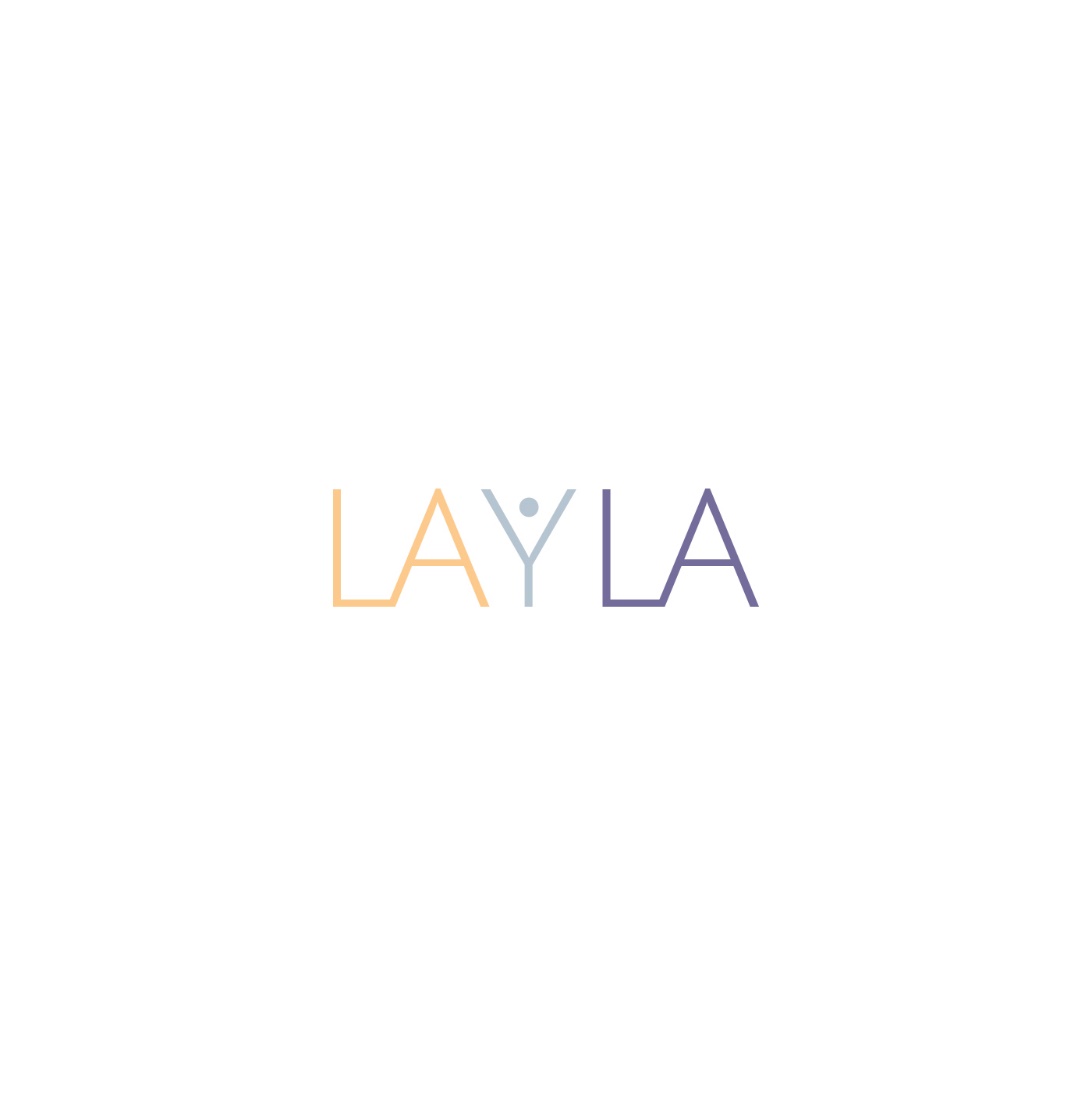 Please fill out all relevant fields and fax this form to 647-277-1229. We will attempt to contact your patient within 24 business hours of receiving this form. Please note that your patient must provide us with consent to communicate with you in order for us to provide you with information on whether a match was made. Patient Information:Name (Last, First): Date of Birth (DD/MM/YYY):  Primary Telephone:                                       Patient consents to us leaving a voicemail:       ⭗ Yes       ⭗ NoEmail Address (optional): Patient’s preferred mode of contact (optional):       ⭗ Email       ⭗ Phone	⭗ Patient has provided Referring Provider (named below) with consent to share their contact information and personal health information with Layla.
⭗ Patient consents to being contacted by Layla.Please note that unless both of these boxes are checked, we are unable to contact this patient.Referring Provider Information:Name:                                                             Address:   Telephone:                                    Fax:                                     Email (optional): Signature:     Referral Information:Reason for Referral: Any Additional Comments:



CONFIDENTIAL: This communication is intended only for the individual or institution to which it is addressed and should not be distributed, copied, or disclosed to anyone else. The documents in this communication may contain personal, confidential or privileged information, which may be subject to the Freedom of Information and Privacy Act, the Health Information Act and other legislation. If you have received this communication in error, please notify us and return original transmission to us. Thank you for your cooperation and assistance.